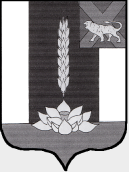 Администрация  Черниговского районаПОСТАНОВЛЕНИЕ  ______2023                             с. Черниговка                                        № ___- па            В соответствии с Федеральным законом от 31.07.2020 г. № 248-ФЗ «О государственном контроле(надзоре)и муниципальном контроле в Российской Федерации, Постановлением Правительства РФ от 25.06.2021г. № - 990 «Об утверждении Правил разработки и утверждения контрольными (надзорными) органами программы профилактики рисков причинения вреда (ущерба) охраняемым законом ценностям», руководствуясь  Уставом Черниговского муниципального района, администрация Черниговского района	ПОСТАНОВЛЯЕТ:1. Утвердить муниципальную  программу  «Профилактика   рисков причинения вреда (ущерба) охраняемым законом ценностям при осуществлении муниципального  контроля за исполнением  единой теплоснабжающей организацией обязательств по строительству, реконструкции и (или) модернизации объектов теплоснабжения в границах сельских поселений Черниговского муниципального района на 2023 год» (прилагается).	2. Настоящее постановление подлежит опубликованию в «Вестнике нормативно-правовых актов Черниговского района» в приложении к газете «Новое время» и размещению на официальном сайте администрации Черниговского района в сети «Интернет».	3. Контроль за исполнением настоящего постановления возложить на заместителя Главы администрации Черниговского района  А.В. Федчун.Глава Черниговского района 		                                К.В. Хижинский  Приложение № 1                                                к постановлению администрации Черниговского района  №_____ от_______2023г.МУНИЦИПАЛЬНАЯ  ПРОГРАММА профилактика рисков причинения вреда (ущерба) охраняемым законом ценностямпри осуществлении муниципального  контроля  за исполнением  единой теплоснабжающей организацией обязательств по строительству, реконструкции и (или) модернизации объектов теплоснабжения в границах сельских поселений Черниговского муниципального района на 2023 год»            Паспорт программы1. Анализ текущего состояния осуществления муниципального контроля в сфере теплоснабжения1.1. Предметом муниципального контроля в сфере теплоснабжения является соблюдение единой теплоснабжающей организацией в процессе реализации мероприятий по строительству, реконструкции и (или) модернизации объектов теплоснабжения, необходимых для развития, обеспечения надежности и энергетической эффективности системы теплоснабжения и определенных для нее в схеме теплоснабжения в пределах полномочий, установленных Федеральным законом от 27 июля 2010 года № 190-ФЗ «О теплоснабжении» и принятых в соответствии с ним нормативных правовых актов, в том числе соответствие таких реализуемых мероприятий схеме теплоснабжения.  1.2      Администрацией Черниговского района за 2022 год проведено 0 проверок в рамках муниципального  контроля  в сфере теплоснабжения в связи с отсутствием объектов проверок.           В рамках профилактики рисков причинения вреда (ущерба) охраняемым законом ценностям администрацией  в 2022 году осуществляются следующие мероприятия:размещение на официальном сайте администрации   в сети «Интернет»  перечней нормативных правовых актов или их отдельных частей, содержащих обязательные требования, оценка соблюдения которых является предметом муниципального  контроля, а также текстов соответствующих нормативных правовых актов;осуществление информирования юридических лиц, индивидуальных предпринимателей по вопросам соблюдения обязательных требований, в том числе посредством опубликования руководств по соблюдению обязательных требований, разъяснительной работы в средствах массовой информации; 2. Цели и задачи реализации программы профилактики3.1. Профилактика рисков причинения вреда (ущерба) охраняемым законом ценностям направлена на достижение следующих основных целей:1) стимулирование добросовестного соблюдения обязательных требований всеми контролируемыми лицами;2) устранение условий, причин и факторов, способных привести к нарушениям обязательных требований и (или) причинению вреда (ущерба) охраняемым законом ценностям;3) создание условий для доведения обязательных требований до контролируемых лиц, повышение информированности о способах их соблюдения.3.2. Задачами Программы являются: - укрепление системы профилактики нарушений обязательных требований; - выявление причин, факторов и условий, способствующих нарушениям обязательных требований, разработка мероприятий, направленных на устранение нарушений обязательных требований; - формирование единообразного восприятия обязательных требований у всех участников контрольной деятельности.3. Перечень профилактических мероприятий, сроки (периодичность) их проведенияТаблица 4. Показатели результативности и эффективности программы профилактики рисков причинения вреда (ущерба)Реализация Программы профилактики способствует:- повышению качества предоставляемых жилищно-коммунальных услуг -100%;- повышение правосознания и правовой культуры контролируемых лиц – 5 ед.5. Управление реализацией Программы и контроль за ходом ее исполнения.Для обеспечения мониторинга и анализа хода реализации Программы ежегодно до 1 марта года, следующего за отчетным, отдел жизнеобеспечения администрации Черниговского района предоставляет в отдел экономики администрации Черниговского района годовой отчет о ходе реализации и оценки эффективности Программы.Приложение №1	ОЦЕНКА эффективности муниципальной программы«Профилактика рисков причинения вреда (ущерба) охраняемым законом ценностямпри осуществлении муниципального  контроля  за исполнением  единой теплоснабжающей организацией обязательств по строительству, реконструкции и (или) модернизации объектов теплоснабжения в границах сельских поселений Черниговского муниципального района на 2023 год»Об утверждении  муниципальной  программы «Профилактика   рисков причинения вреда (ущерба) охраняемым законом ценностям при осуществлении муниципального  контроля за исполнением  единой теплоснабжающей организацией обязательств по строительству, реконструкции и (или) модернизации объектов теплоснабжения в границах сельских поселений Черниговского муниципального района на 2023 год»Наименование программыМуниципальная программа профилактики рисков причинения вреда (ущерба) охраняемым законом ценностям при осуществлении муниципального контроля за исполнением  единой теплоснабжающей организацией обязательств по строительству, реконструкции и (или) модернизации объектов теплоснабжения в границах сельских поселений Черниговского муниципального района на 2023 год» (далее – программа профилактики)Правовые основания разработки программыФедеральный законот31.07.2020№ 248-ФЗ«О государственном контроле(надзоре)и муниципальном контроле в Российской Федерации, постановление Правительства РФ от 25.06.2021 № 990 «Об утверждении Правил разработки и утверждения контрольными (надзорными) органами программы профилактики рисков причинения вреда (ущерба) охраняемым законом ценностям».Разработчик программыОтдел жизнеобеспечения администрации Черниговского района (далее- отдел)Цель программы1. Стимулирование добросовестного соблюдения обязательных требований  законодательства в сфере теплоснабжения  всеми контролируемыми лицами.2. Устранение условий, причин и факторов, способных привести к нарушениям обязательных требований и (или) причинению вреда (ущерба) охраняемым законом ценностям.3. Создание условий для доведения обязательных требований законодательства  в сфере теплоснабжения  до контролируемых лиц, повышение информированности о способах их соблюдения.Задачи программы1. Предотвращение рисков причинения вреда охраняемым законом ценностям. 2. Проведение профилактических мероприятий, направленных на предотвращение причинения вреда охраняемым законом ценностям. 3. Информирование, консультирование контролируемых лиц с использованием информационно-телекоммуникационных технологий. 4. Обеспечение доступности информации об обязательных требованиях и необходимых мерах по их исполнениюСрок реализации программы профилактики2023 годОжидаемые результаты реализации программы1. повышению качества предоставляемых жилищно-коммунальных услуг -100%;2. повышение правосознания и правовой культуры контролируемых лиц – 5 ед.№ п/п Наименование формы мероприятия Срок (периодичность) проведения мероприятия Ответственный исполнитель 1. Информирование1. Информирование1. Информирование1. Информирование1.1.Информирование осуществляется администрацией Черниговского района по вопросам соблюдения обязательных требований посредством размещения соответствующих сведений на официальном сайте администрации и в официальном печатном издании   муниципального образования  По мере Утверждения нормативных актовСпециалист отдела жизнеобеспечения администрации Черниговского района2. Объявление предостережений2. Объявление предостережений2. Объявление предостережений2. Объявление предостережений2.1.  Предостережения о недопустимости нарушения обязательных требований объявляется контролируемому лицу в случае наличия у администрации Черниговского района сведений о готовящихся нарушениях обязательных требований и (или) в случае отсутствия подтверждения данных о том, что нарушение обязательных требований причинило вред (ущерб) охраняемым законом ценностям либо создало угрозу причинения вреда (ущерба) охраняемым законом ценностям При принятии решения должностными лицами, уполномоченными на осуществление муниципального  контроля в сфере теплоснабженияНачальник отдела жизнеобеспечения администрации Черниговского района3. Консультирование3. Консультирование3. Консультирование3. Консультирование3.1.Консультирование осуществляется в устной или письменной форме по телефону 8(42351)25336, посредством видео-конференц-связи, на личном приеме, в ходе проведения профилактического мероприятия, контрольного (надзорного) мероприятияПо запросуВ форме устных и письменных разъясненийСпециалист отдела жизнеобеспечения администрации Черниговского района4. Профилактический визит4. Профилактический визит4. Профилактический визит4. Профилактический визит4.1.Профилактическая беседа по месту осуществления деятельности контролируемого лица либо путем использования видеоконференц-связиОдин раз в год Специалист отдела жизнеобеспечения администрации Черниговского районаПоказатели результативности и эффективностиЕдиница измеренияУтверждено в муниципальной программеДостигнутоЭффективность показателя результативностиповышению качества предоставляемых жилищно-коммунальных услуг%повышение правосознания и правовой культуры контролируемых лицЕд.